Combined Exercise Training Program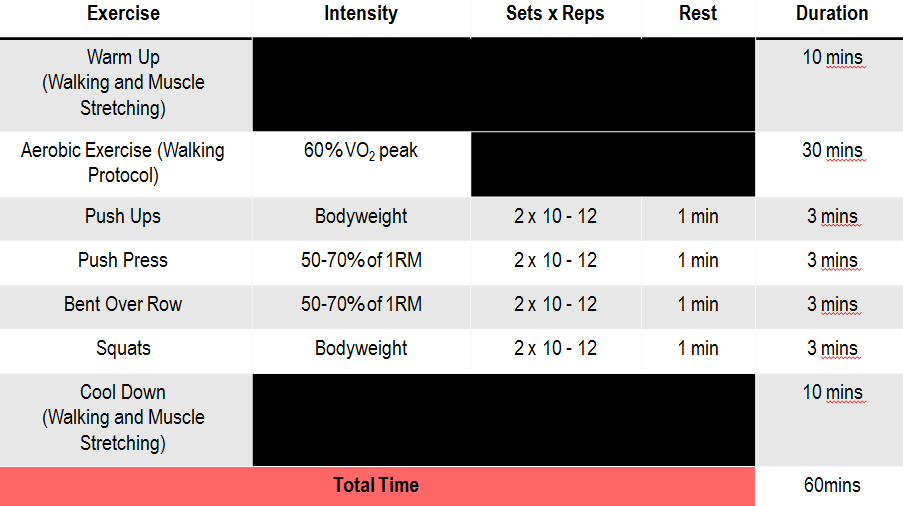 